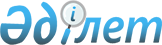 О размере платы за один кубический метр поданной питьевой воды населению из особо важных групповых и локальных систем водоснабжения, являющихся безальтернативными источниками питьевого водоснабжения по Восточно-Казахстанской областиРешение Восточно-Казахстанского областного маслихата от 14 декабря 2021 года № 12/111-VII. Зарегистрировано в Министерстве юстиции Республики Казахстан 23 декабря 2021 года № 25967
      Примечание ИЗПИ !
      Порядок введения в действие настоящего решения см. в п.2.
      В соответствии со статьей 38 Водного Кодекса Республики Казахстан, Восточно-Казахстанский областной маслихат РЕШИЛ:
      1. Утвердить размер платы за один кубический метр поданной питьевой воды населению из особо важных групповых и локальных систем водоснабжения, являющихся безальтернативными источниками питьевого водоснабжения по Восточно-Казахстанской области, согласно приложению к настоящему решению.
      2. Пункты 1 и 2 приложения к настоящему решению вводятся в действие по истечении десяти календарных дней после дня его первого официального опубликования и распространяются на отношения, возникшие с 16 августа 2021 года и действуют до 31 декабря 2021 года, пункты 3 и 4 приложения к настоящему решению вводятся в действие с 1 января 2022 года. Размер платы за один кубический метр поданной питьевой воды населению из особо важных групповых и локальных систем водоснабжения, являющихся безальтернативными источниками питьевого водоснабжения по Восточно-Казахстанской области
					© 2012. РГП на ПХВ «Институт законодательства и правовой информации Республики Казахстан» Министерства юстиции Республики Казахстан
				
      Секретарь Восточно-Казахстанского областного маслихата 

Д. Рыпаков
Приложение к решению
Восточно-Казахстанского 
областного маслихата 
от 14 декабря 2021 года
№ 12/111-VII
№
Наименование потребителей услуг
Размер платы, тенге/м3
1
Для потребителей, имеющих приборы учета питьевой воды
30
2
Для потребителей, не имеющих приборы учета питьевой воды
40
3
Для потребителей, имеющих приборы учета питьевой воды
45
4
Для потребителей, не имеющих приборы учета питьевой воды
60